VSTUPNÍ ČÁSTNázev moduluDruhy výživyKód modulu29-m-2/AF79Typ vzděláváníOdborné vzděláváníTyp moduluodborný teoretickýVyužitelnost vzdělávacího moduluKategorie dosaženého vzděláníE (dvouleté, EQF úroveň 2)H (EQF úroveň 3)Skupiny oborů29 - Potravinářství a potravinářská chemie65 - Gastronomie, hotelnictví a turismusKomplexní úlohaProfesní kvalifikaceObory vzdělání - poznámky29-51-E/01 Potravinářská výroba29-51-E/02 Potravinářské práce65-51-E/01 Stravovací a ubytovací služby65-51-H/01 Kuchař- číšníkDélka modulu (počet hodin)20Poznámka k délce moduluPlatnost modulu od30. 04. 2020Platnost modulu doVstupní předpokladyJÁDRO MODULUCharakteristika moduluModul poskytuje informace o základních pojmech z oblasti stravování. Seznamuje s pojmem a zásadami racionální stravy, léčebné stravy (diety) a vysvětlí směry ve výživě.Žáci získají informace o důsledcích nedostatečné a nevyvážené výživy.Očekávané výsledky učeníV RVP pro obor vzdělání 29-51-E/01 Potravinářská výroba nebo 29-51-E/02 Potravinářské práce je uveden výsledek vztažený k modulu:charakterizuje jednotlivé druhy výživy, vysvětlí význam správné výživy a důsledky nesprávných stravovacích návyků;na příkladu objasní význam léčebné výživy, druhy dietŽák:Charakterizuje pojmy výživa, potrava, pokrm, jídloVysvětlí význam výživy v životě člověkaVysvětlí pojem racionální strava (zdravá strava)Vysvětlí zásady racionální stravyVysvětlí zásady jednotlivých směrů ve výživěVysvětlí zásady dietního stravováníVyjmenuje důsledky nesprávných stravovacích návykůCharakterizuje podvýživuCharakterizuje rozdíl mezi nadváhou a obezitouSpočítá BMIKompetence ve vazbě na NSK– –Obsah vzdělávání (rozpis učiva)1. Základní pojmy2. Význam výživy v životě člověka3. Racionální stravaDefinice pojmuZásady racionální stravy4. Směry ve výživěStrava smíšenáStrava vegetariánskáStrava syrováStrava makrobiotickáStrava dělená5. DietyDělení dietDruhy diet6. Důsledky nesprávných stravovacích návykůPodvýživaNadváhaObezitaUčební činnosti žáků a strategie výukyPři teoretické výuce se bude využívat:Výklad, popis a vysvětlováníDiskusePráce s učebnicí a odbornou literaturouPráce na počítači s přístupem k internetu, tiskNázorně demonstrační metody:
	Připravená Power Pointová prezentaceObraz potravinové pyramidyPřipravená šablona pro zápis zásad racionální stravyŽáci v rámci teoretické výuky:Sledují při výkladu Power Pointovou prezentace, provádí do ní poznámkyZapisují na základě předcházející znalosti a zkušenosti způsob stravování sebe a svého okolíUvádějí kladné a záporné příklady stravovacích návyků ze svého okolíVyhledají na internetu definici pojmů lidská výživa, potrava, pokrm, jídloDle výkladu charakterizují pojmy lidská výživa, potrava, pokrm, jídlo a uvádějí příkladyVysvětlují význam výživy v životě člověkaUvádějí příklady pozitivního a negativního vlivu výživy na zdraví člověkaPracují s připravenou šablonou pro zápis zásad racionální stravyVyhledávají na internetu zásady stravy smíšené, vegetariánské, syrové, makrobiotické a dělenéUvádějí dělení dietVysvětlují jak dosáhnout léčebného účinku u dietního stravováníUvádějí diety na základě předcházející zkušenostiJmenují diety a uvádějí jejich charakteristikuVyhledávají na internetu charakteristiku podvýživy, nadváhy a obezityVyhledávají na internetu obrázky důsledků nesprávných stravovacích návykůProvádějí výpočet BMIZařazení do učebního plánu, ročníkVýuka se doporučuje zařadit do 1. ročníku.VÝSTUPNÍ ČÁSTZpůsob ověřování dosažených výsledkůOvěřování vědomostí:Ústní zkoušeníPísemné ověřování vědomostíAktivita ve vyučovací hodiněVýpočet BMISamostatná práce s internetemKritéria hodnoceníDefinovat pojmy lidská výživa, potrava, pokrm, jídloVysvětlit význam výživy v životě člověkaDefinovat pojem racionální stravaVysvětlit jednotlivé zásady racionální stravyUvést příklady pozitivního a negativního vlivu výživy na zdraví člověkaVysvětlit zásady stravy smíšené, vegetariánské, syrové, makrobiotické a dělenéUvést dělení dietVysvětlit postup dosáhnutí léčebného účinku dietCharakterizovat jednotlivé dietyCharakterizovat podvýživu, nadváhu a obezituVypočítat BMIDoporučená literaturaPoznámkyObsahové upřesněníOV RVP - Odborné vzdělávání ve vztahu k RVPMateriál vznikl v rámci projektu Modernizace odborného vzdělávání (MOV), který byl spolufinancován z Evropských strukturálních a investičních fondů a jehož realizaci zajišťoval Národní pedagogický institut České republiky. Autorem materiálu a všech jeho částí, není-li uvedeno jinak, je Ivana Košková. Creative Commons CC BY SA 4.0 – Uveďte původ – Zachovejte licenci 4.0 Mezinárodní.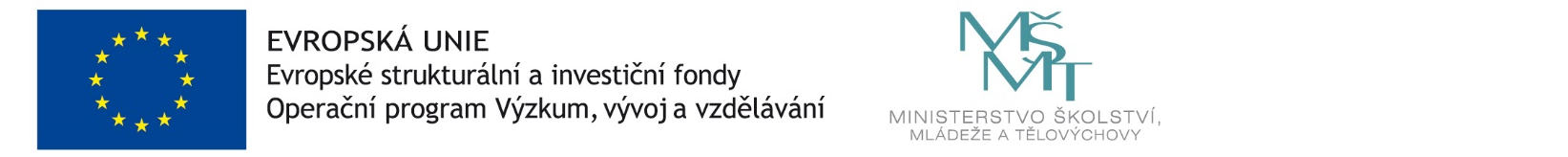 